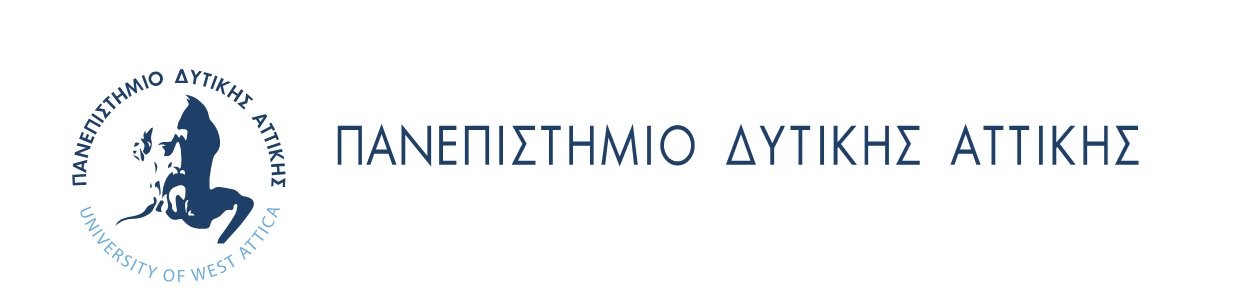 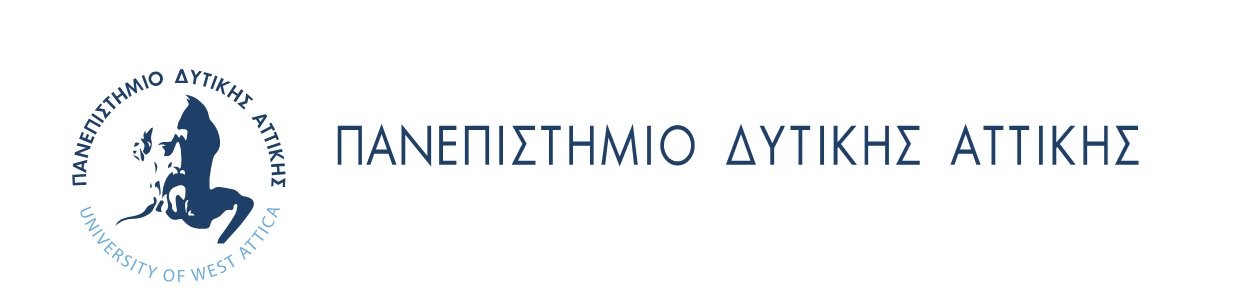 Π.Μ.Σ. ΔΗΜΟΣΙΑ ΥΓΕΙΑ 2020-2022Τα προσωπικά στοιχεία των ενδιαφερομένων υποψηφίων μεταπτυχιακών φοιτητών που συλλέγονται κατά τη διαδικασία υποβολής των αιτήσεων εισαγωγής χρησιμοποιούνται αποκλειστικά για τους σκοπούς του Π.Μ.Σ. «Δημόσια Υγεία» του Τμήματος Πολιτικών Δημόσιας Υγείας, του Πανεπιστημίου Δυτικής Αττικής και διασφαλίζονται από τις ισχύουσες διατάξεις της κείμενης νομοθεσίας περί προστασίας των προσωπικών δεδομένων.   ΑΙΤΗΣΗΥΠΟΒΟΛΗ ΑΙΤΗΣΕΩΝ 10/5-20/6/2021ΕΠΩΝΥΜΟ: ……………………………………………….......ΟΝΟΜΑ: ……………………………………………….…..ΠΑΤΡΩΝΥΜΟ: ……………........................ΜΗΤΡΩΝΥΜΟ: …………….......................ΗΜ/ΝIA ΓΕΝΝΗΣΗΣ:……………………ΤΟΠΟΣ ΓΕΝΝΗΣΗΣ:……………………..ΔΙΕΥΘΥΝΣΗ:..............................................……………………………………..……............……………………………………..……............ΤΗΛ. ΟΙΚΙΑΣ:...…………………………….ΚΙΝ. ΤΗΛ: ...................................................Ε-ΜΑΙL: ………………………………………ΑΘΗΝΑ: ………./………/2021                     Αρ. Πρωτ: …….....…............................................ *                     Ημ/νία παραλαβής: …………......................... *                     (* συμπληρώνονται από τη Γραμματεία του Π.Μ.Σ.)Προς: 	 τη Γραμματεία του Π.Μ.Σ. «ΔΗΜΟΣΙΑ ΥΓΕΙΑ»Παρακαλώ όπως αποδεχθείτε την υποψηφιότητά μουστο Π.Μ.Σ. «Δημόσια Υγεία» στην  Ειδίκευση: 1η Ειδίκευση:  Επιστήμη & Πολιτικές Δημόσιας Υγείας                                        ⎕2η Ειδίκευση: Λοιμώδη Νοσήματα-Εργαστηριακή Δημόσια Υγεία                  ⎕3η  Ειδίκευση: Προαγωγή Υγείας Παιδιών & Εφήβων -Σχολική Υγεία           ⎕(Σημειώστε την επιλογή σας με Χ στο αντίστοιχο πεδίο)Επισυνάπτω τα παρακάτω έγγραφα (όπως αναφέρονται στην Προκήρυξη του Π.Μ.Σ.): Φωτοτυπία της αστυνομικής ταυτότηταςΒιογραφικό σημείωμαΑντίγραφα πτυχίωνΑναλυτική βαθμολογίαΔύο συστατικές επιστολέςΠιστοποιητικά Γλωσσομάθειας της Αγγλικής γλώσσαςΔοκίμιοΑποδεικτικά επιστημονικής δραστηριότητας τελευταίας πενταετίαςΑποδεικτικά επαγγελματικής εμπειρίαςΑποδεικτικά εθελοντικού έργου / κοινωνικής δράσηςΟ/Η Αιτών/ούσα                                    .